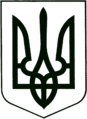 УКРАЇНА
МОГИЛІВ-ПОДІЛЬСЬКА МІСЬКА РАДА
ВІННИЦЬКОЇ ОБЛАСТІВИКОНАВЧИЙ КОМІТЕТ                                                           РІШЕННЯ №86Від 30.03.2023р.                                              м. Могилів-ПодільськийПро внесення змін до рішення виконавчого комітету Могилів-Подільської міської ради від 29.12.2022 року №465  «Про забезпечення здійснення фінансової діяльності комунального некомерційного підприємства «Могилів-Подільський міський Центр первинної медико-санітарної допомоги» Могилів-Подільської міської радиКеруючись статтями 28, 32, 52 Закону України «Про місцеве самоврядування в Україні», відповідно до порядку складання та контролю затвердженого наказом Міністерства економічного розвитку і торгівлі України від 02.03.2015 року №205 «Про затвердження порядку складання, затвердження та контролю виконання фінансового плану суб’єкта господарювання державного сектору економіки», Статуту комунального некомерційного підприємства «Могилів-Подільський міський Центр первинної медико-санітарної допомоги» Могилів-Подільської міської ради, з метою вдосконалення системи фінансового планування, підвищення ефективності роботи комунального некомерційного підприємства «Могилів-Подільський міський Центр первинної медико-санітарної допомоги» Могилів-Подільської міської ради, -виконком міської ради ВИРІШИВ:1. Внести зміни до рішення виконавчого комітету Могилів-Подільської міської ради від 29.12.2022 року №465, а саме: додаток до рішення «Фінансовий план комунального некомерційного підприємства «Могилів-Подільський міський Центр первинної медико-санітарної допомоги» Могилів-Подільської міської ради на 2023 рік» викласти у новій редакції згідно з додатком, що додається.2. Відповідальність за виконання показників фінансового плану на 2023 рік покласти на головного лікаря комунального некомерційного підприємства «Могилів-Подільський міський Центр первинної медико-санітарної допомоги» Могилів-Подільської міської ради Череватову Н.П..          3. Контроль за виконання даного рішення покласти на заступника міського голови з питань діяльності виконавчих органів Слободянюка М.В..Міський голова                                                  Геннадій ГЛУХМАНЮК	        Фінансовий план комунального некомерційного підприємства «Могилів-Подільський         міський Центр первинної медико-санітарної допомоги» Могилів-Подільської міської ради на 2023 рік                           Перший заступник міського голови                                                                                         Петро БЕЗМЕЩУК                Додаток     до рішення виконавчого        комітету міської ради
     від 30.03.2023 року №86                Додаток     до рішення виконавчого        комітету міської ради
     від 30.03.2023 року №86                Додаток     до рішення виконавчого        комітету міської ради
     від 30.03.2023 року №86                Додаток     до рішення виконавчого        комітету міської ради
     від 30.03.2023 року №86ПроектПроектПроектУточненийУточненийУточненийЗміненийЗміненийЗміненийхххххххзробити позначку "Х"зробити позначку "Х"зробити позначку "Х"зробити позначку "Х"зробити позначку "Х"зробити позначку "Х"зробити позначку "Х"зробити позначку "Х"зробити позначку "Х"зробити позначку "Х"Рік - 2023Рік - 2023Рік - 2023Рік - 2023КодиКодиКодиКодиКодиКодиКодиКодиКодиКодиНазва підприємства -  КНП «Могилів-Подільський міський Центр первинної медико-санітарної допомоги» Могилів-Подільської міської радиНазва підприємства -  КНП «Могилів-Подільський міський Центр первинної медико-санітарної допомоги» Могилів-Подільської міської радиНазва підприємства -  КНП «Могилів-Подільський міський Центр первинної медико-санітарної допомоги» Могилів-Подільської міської радиНазва підприємства -  КНП «Могилів-Подільський міський Центр первинної медико-санітарної допомоги» Могилів-Подільської міської радиНазва підприємства -  КНП «Могилів-Подільський міський Центр первинної медико-санітарної допомоги» Могилів-Подільської міської радиНазва підприємства -  КНП «Могилів-Подільський міський Центр первинної медико-санітарної допомоги» Могилів-Подільської міської радиНазва підприємства -  КНП «Могилів-Подільський міський Центр первинної медико-санітарної допомоги» Могилів-Подільської міської радиНазва підприємства -  КНП «Могилів-Подільський міський Центр первинної медико-санітарної допомоги» Могилів-Подільської міської радиНазва підприємства -  КНП «Могилів-Подільський міський Центр первинної медико-санітарної допомоги» Могилів-Подільської міської радиза ЄДРПОУ за ЄДРПОУ за ЄДРПОУ 38031318380313183803131838031318380313183803131838031318Організаційно-правова форма - комунальне підприємствоОрганізаційно-правова форма - комунальне підприємствоОрганізаційно-правова форма - комунальне підприємствоОрганізаційно-правова форма - комунальне підприємствоОрганізаційно-правова форма - комунальне підприємствоОрганізаційно-правова форма - комунальне підприємствоОрганізаційно-правова форма - комунальне підприємствоОрганізаційно-правова форма - комунальне підприємствоОрганізаційно-правова форма - комунальне підприємствоза КОПФГза КОПФГза КОПФГ150150150150150150150Територія - Могилів-Подільська міська територіальна громадаТериторія - Могилів-Подільська міська територіальна громадаТериторія - Могилів-Подільська міська територіальна громадаТериторія - Могилів-Подільська міська територіальна громадаза КОАТУУза КОАТУУза КОАТУУ0510400000051040000005104000000510400000051040000005104000000510400000Орган державного управління - Могилів-Подільська міська радаОрган державного управління - Могилів-Подільська міська радаОрган державного управління - Могилів-Подільська міська радаОрган державного управління - Могилів-Подільська міська радаза СПОДУза СПОДУза СПОДУ1009100910091009100910091009Галузь - охорона здоров’я     Галузь - охорона здоров’я     Галузь - охорона здоров’я     Галузь - охорона здоров’я     за ЗКГНГза ЗКГНГза ЗКГНГВид економічної діяльності - загальна медична практика   Вид економічної діяльності - загальна медична практика   Вид економічної діяльності - загальна медична практика   Вид економічної діяльності - загальна медична практика   за КВЕД  за КВЕД  за КВЕД  86,2186,2186,2186,2186,2186,2186,21Одиниця виміру - тис. грнОдиниця виміру - тис. грнОдиниця виміру - тис. грнОдиниця виміру - тис. грнФорма власності - комунальнаФорма власності - комунальнаФорма власності - комунальнаФорма власності - комунальнаСередньооблікова кількість штатних працівників - 129,75Середньооблікова кількість штатних працівників - 129,75Середньооблікова кількість штатних працівників - 129,75Середньооблікова кількість штатних працівників - 129,75Середньооблікова кількість штатних працівників - 129,75Середньооблікова кількість штатних працівників - 129,75Середньооблікова кількість штатних працівників - 129,75Середньооблікова кількість штатних працівників - 129,75Середньооблікова кількість штатних працівників - 129,75Місцезнаходження - 24000, Вінницька область, м. Могилів-Подільський, вул. Полтавська, 89/2Місцезнаходження - 24000, Вінницька область, м. Могилів-Подільський, вул. Полтавська, 89/2Місцезнаходження - 24000, Вінницька область, м. Могилів-Подільський, вул. Полтавська, 89/2Місцезнаходження - 24000, Вінницька область, м. Могилів-Подільський, вул. Полтавська, 89/2Місцезнаходження - 24000, Вінницька область, м. Могилів-Подільський, вул. Полтавська, 89/2Місцезнаходження - 24000, Вінницька область, м. Могилів-Подільський, вул. Полтавська, 89/2Місцезнаходження - 24000, Вінницька область, м. Могилів-Подільський, вул. Полтавська, 89/2Місцезнаходження - 24000, Вінницька область, м. Могилів-Подільський, вул. Полтавська, 89/2Місцезнаходження - 24000, Вінницька область, м. Могилів-Подільський, вул. Полтавська, 89/2Телефон – (04337)-6-36-68Телефон – (04337)-6-36-68Телефон – (04337)-6-36-68Телефон – (04337)-6-36-68Телефон – (04337)-6-36-68Телефон – (04337)-6-36-68Телефон – (04337)-6-36-68Телефон – (04337)-6-36-68Телефон – (04337)-6-36-68Прізвище та ініціали керівника Череватова Н.П.Прізвище та ініціали керівника Череватова Н.П.Прізвище та ініціали керівника Череватова Н.П.Прізвище та ініціали керівника Череватова Н.П.Прізвище та ініціали керівника Череватова Н.П.Прізвище та ініціали керівника Череватова Н.П.Прізвище та ініціали керівника Череватова Н.П.Прізвище та ініціали керівника Череватова Н.П.Прізвище та ініціали керівника Череватова Н.П.Найменування показникаКод рядка Факт минулого року(на 01.01.2023р.)Плановий рік  (усього)Плановий рік  (усього)Плановий рік  (усього)Плановий рік  (усього)У тому числі за кварталами планового рокуУ тому числі за кварталами планового рокуУ тому числі за кварталами планового рокуУ тому числі за кварталами планового рокуУ тому числі за кварталами планового рокуУ тому числі за кварталами планового рокуУ тому числі за кварталами планового рокуУ тому числі за кварталами планового рокуУ тому числі за кварталами планового рокуУ тому числі за кварталами планового рокуНайменування показникаКод рядка Факт минулого року(на 01.01.2023р.)Плановий рік  (усього)Плановий рік  (усього)Плановий рік  (усього)Плановий рік  (усього)І  І  І  ІІ  ІІІ  ІІІ  ІІІ  ІІІ  ІІІ  ІV 12344445556777778I. Формування фінансових результатівI. Формування фінансових результатівI. Формування фінансових результатівI. Формування фінансових результатівI. Формування фінансових результатівI. Формування фінансових результатівI. Формування фінансових результатівI. Формування фінансових результатівI. Формування фінансових результатівI. Формування фінансових результатівI. Формування фінансових результатівI. Формування фінансових результатівI. Формування фінансових результатівI. Формування фінансових результатівI. Формування фінансових результатівI. Формування фінансових результатівI. Формування фінансових результатівДоходи Доходи Доходи Доходи Доходи Доходи Доходи Доходи Доходи Доходи Доходи Доходи Доходи Доходи Доходи Доходи Доходи Дохід (виручка) від реалізації продукції(товарів, робіт, послуг)101026358,628500,028500,028500,028500,07125,07125,07125,07125,07 125,07 125,07 125,07 125,07 125,07125,0Доходи за договорами із Національною службою здоров’я України101126358,628500,028500,028500,028500,07125,07125,07125,07125,07 125,07 125,07 125,07 125,07 125,07125,0Доходи від надання платних послуг1012Дохід з місцевого бюджету за програмою підтримки10204278,418000,018000,018000,018000,013343,113343,113343,11560,31428,11428,11428,11428,11428,11668,5Дохід з місцевого бюджету за цільовими програмами, у т.ч.:1030назва 1031Інші доходи, у т.ч.:1040271,0200,0200,0200,0200,050,050,050,050,050,050,050,050,050,050,0дохід від операційної оренди активів1041271,0200,0200,0200,0200,050,050,050,050,050,050,050,050,050,050,0дохід від реалізації необоротних активів1042дохід від отримання благодійних внесків, грантів та дарунків1043дохід від організацій, підприємств та фізичних осіб для виконання цільових заходів1044інші доходи від операційної діяльності104557,442,042,042,042,010,510,510,510,510,510,510,510,510,510,5ВидаткиВидаткиВидаткиВидаткиВидаткиВидаткиВидаткиВидаткиВидаткиВидаткиВидаткиВидаткиВидаткиВидаткиВидаткиВидаткиВидаткиЗаробітна плата105019991,923801,423801,423801,423801,45950,45950,45950,45950,45950,45950,45950,45950,45950,45950,2Нарахування на оплату праці10604271,45429,45429,45429,45429,41357,51357,51357,51357,31357,31357,31357,31357,31357,31357,3Предмети, матеріали, обладнання та інвентар1070849,7945,0945,0945,0945,0235,0235,0235,0237,5237,5237,5237,5237,5237,5235,0Медикаменти та перев’язувальні матеріали1080430,6660,0660,0660,0660,0165,0165,0165,0165,0165,0165,0165,0165,0165,0165,0Продукти харчування1090Оплата послуг (крім комунальних)11001171,31808,01808,01808,01808,01200,01200,01200,0204,0204,0204,0204,0204,0204,0200,0Видатки на відрядження111011,840,040,040,040,010,010,010,010,010,010,010,010,010,010,0Оплата комунальних послуг та енергоносіїв, у т.ч.:1120802,51129,21129,21129,21129,2500,4500,4500,4215,182,982,982,982,982,9330,8оплата теплопостачання1121424,3538,6538,6538,6538,6330,0330,0330,0208,6оплата водопостачання та водовідведення112255,580,380,380,380,319,519,519,520,620,620,620,620,620,619,6оплата електроенергії1123255,5250,0250,0250,0250,062,662,662,662,562,362,362,362,362,362,6оплата природного газу112453,998,398,398,398,358,358,358,340,0оплата інших енергоносіїв112513,3162,0162,0162,0162,030,030,030,0132,0оплата енергосервісу1126Окремі заходи по реалізації державних (регіональних) програм, не віднесені до заходів розвитку1130Соціальне забезпечення (медикаменти пільговій категорії населення)11401663,72275,02275,02275,02275,0570,0570,0570,0570,0570,0570,0570,0570,0570,0565,0Інші поточні видатки115072,9Придбання основного капіталу, у т.ч.1160придбання обладнання і предметів довгострокового користування1161150,7154,0154,0154,0154,028,028,028,028,028,028,028,028,028,070,0Капітальний ремонт116210500,010500,010500,010500,010500,010500,010500,0Реконструкція1163Інші видатки, у т.ч.1170----назва 1171----Резервний фонд1180----Усього доходів119030908,046742,046742,046742,046742,020528,620528,620528,68745,88613,68613,68613,68613,68613,68854,0Усього видатків120029343,646742,046742,046742,046742,020516,320516,320516,38737,38605,18605,18605,18605,18605,18883,3Фінансовий результат12101564,40,00,00,00,012,312,312,38,58,58,58,58,58,5(29,3)IІ. Розрахунки з бюджетомIІ. Розрахунки з бюджетомIІ. Розрахунки з бюджетомIІ. Розрахунки з бюджетомIІ. Розрахунки з бюджетомIІ. Розрахунки з бюджетомIІ. Розрахунки з бюджетомIІ. Розрахунки з бюджетомIІ. Розрахунки з бюджетомIІ. Розрахунки з бюджетомIІ. Розрахунки з бюджетомIІ. Розрахунки з бюджетомIІ. Розрахунки з бюджетомIІ. Розрахунки з бюджетомIІ. Розрахунки з бюджетомIІ. Розрахунки з бюджетомIІ. Розрахунки з бюджетомСплата податків та зборів до Державного бюджету України (податкові платежі)20103898,64124,64124,64124,64124,61031,21031,21031,21031,21031,11031,11031,11031,11031,11031,1Сплата податків та зборів до місцевих бюджетів (податкові платежі)20204271,35149,45149,45149,45149,41287,51287,51287,51287,31287,31287,31287,31287,31287,31287,3Інші податки, збори та платежі на користь держави2030Податкова заборгованість2040III. Інвестиційна діяльністьIII. Інвестиційна діяльністьIII. Інвестиційна діяльністьIII. Інвестиційна діяльністьIII. Інвестиційна діяльністьIII. Інвестиційна діяльністьIII. Інвестиційна діяльністьIII. Інвестиційна діяльністьIII. Інвестиційна діяльністьIII. Інвестиційна діяльністьIII. Інвестиційна діяльністьIII. Інвестиційна діяльністьIII. Інвестиційна діяльністьIII. Інвестиційна діяльністьIII. Інвестиційна діяльністьIII. Інвестиційна діяльністьIII. Інвестиційна діяльністьДоходи від інвестиційної діяльності:3010----Вартість основних засобів3020IV. Фінансова діяльністьIV. Фінансова діяльністьIV. Фінансова діяльністьIV. Фінансова діяльністьIV. Фінансова діяльністьIV. Фінансова діяльністьIV. Фінансова діяльністьIV. Фінансова діяльністьIV. Фінансова діяльністьIV. Фінансова діяльністьIV. Фінансова діяльністьIV. Фінансова діяльністьIV. Фінансова діяльністьIV. Фінансова діяльністьIV. Фінансова діяльністьIV. Фінансова діяльністьIV. Фінансова діяльністьДоходи від фінансової діяльності за зобов’язаннями, у т. ч.:4010----кредити 4011----позики4012----депозити4013Інші надходження 4020----Витрати від фінансової діяльності за зобов’язаннями, у т. ч.:4030----кредити 4031----позики4032----депозити4033----Інші витрати4040V. Звіт про фінансовий станV. Звіт про фінансовий станV. Звіт про фінансовий станV. Звіт про фінансовий станV. Звіт про фінансовий станV. Звіт про фінансовий станV. Звіт про фінансовий станV. Звіт про фінансовий станV. Звіт про фінансовий станV. Звіт про фінансовий станV. Звіт про фінансовий станV. Звіт про фінансовий станV. Звіт про фінансовий станV. Звіт про фінансовий станV. Звіт про фінансовий станV. Звіт про фінансовий станV. Звіт про фінансовий станНеоборотні активи501020977,2Оборотні активи50201592,3Усього активи503022569,5Дебіторська заборгованість504040,2Кредиторська заборгованість50502,2VI. Дані про персонал VI. Дані про персонал Штатна чисельність працівників6010129,75129,75129,75129,75129,75129,75129,75129,75129,75129,75129,75129,75129,75129,75129,75